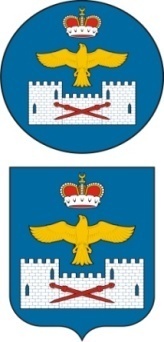 СОБРАНИЕ ДЕПУТАТОВ МУНИЦИПАЛЬНОГО РАЙОНА «ЛАКСКИЙ РАЙОН» 
РЕСПУБЛИКИ ДАГЕСТАНдвадцать пятого  заседания Собрания депутатов МР «Лакский район» Республики Дагестан шестого созываО структуре Собрания депутатов и администрации муниципального района «Лакский район» В соответствии с постановлением Правительства Республики Дагестан от 27.06.2014 г. №295 «Об утверждении Нормативных требований по формированию структуры аппаратов органов местного самоуправления муниципальных образований Республики Дагестан и Методики расчета нормативов формирования расходов на содержание органов местного самоуправления муниципальных образований Республики Дагестан», Собрание депутатов МР  «Лакский район»РЕШИЛО:1.Утвердить структуру Собрания депутатов и администрации муниципального района «Лакский район», согласно приложению №1 и №2.2.Считать утратившим силу решение Собрания депутатов МР «Лакский район» от от  21 февраля   2016 г. №94 3.Настоящее Решение опубликовать в районной газете «Заря» и на официальном сайте Лакского района.    Председатель Собрания	                                               Ш. Г-А. Шурпаев    Глава МР «Лакский район»	                                     Ю. Г. Магомедов     СТРУКТУРАСобрания депутатов и администрации муниципального района «Лакский район»СТРУКТУРАСобрания депутатов и администрации муниципального района «Лакский район»Предельное количество служебного автотранспорта для администрации МР «Лакский район»- 3 ед.________________________РЕШЕНИЕот 24  декабря  2019 г. № 169Приложение №1Утверждения РешениемСобрания депутатов МР «Лакский район»от 24  декабря  2019 г. №169Приложение №2к решению Собрания депутатовМР «Лакский район»от   24 декабря 2019 г. №169Наименование должностейКоличество шт.ед.Администрация МР «Лакский район»  Администрация МР «Лакский район»  Администрация МР «Лакский район»  1.Глава МР «Лакский район» (Глава администрации района)12.Заместитель Главы администрации 23.Помощник главы вопросам  противодействия коррупции14.Управляющий делами администрации 1Отдел по юридическим вопросам и кадровой работеОтдел по юридическим вопросам и кадровой работеОтдел по юридическим вопросам и кадровой работе5.Начальник отдела – (юрист администрации, ответственный за кадровую работу)16.Ведущий специалист - уполномоченный с сельскими поселениями 17.Ведущий специалист 28.Ведущий специалист- ответственный за мобилизационную работу19.Специалист 1 категории2Отдел  по внутренней политике, связам с общественностью, средствами массовой информации и информационных технологийОтдел  по внутренней политике, связам с общественностью, средствами массовой информации и информационных технологийОтдел  по внутренней политике, связам с общественностью, средствами массовой информации и информационных технологий10.Начальник отдела111.Главный специалист  ( по инфор . аналитической работе)112.Ведущий специалист по работе с общественностью113.Специалист 2 категории2Отдел сельского хозяйства, экономики, муниципальных закупок,имущественных и земельных  отношенийОтдел сельского хозяйства, экономики, муниципальных закупок,имущественных и земельных  отношенийОтдел сельского хозяйства, экономики, муниципальных закупок,имущественных и земельных  отношений14.Начальник отдела115.Заместитель начальника отдела116.Главный специалист по делам сельского хозяйства117.Главный специалист218.Ведущий специалист219.техработник1Отдел  финансовОтдел  финансовОтдел  финансов20.Начальник Отдела121.Главный специалист1Ведущий специалист5Аппарат антитеррористической комиссииАппарат антитеррористической комиссииАппарат антитеррористической комиссии22.Руководитель аппарата антитеррористической комиссии (начальник отдела)123.Специалист 1 категории1Технический персонал администрации районаТехнический персонал администрации районаТехнический персонал администрации района24.Секретарь руководителя125.водитель226.Техработники 227.Сторож1,528.Всего:40,5Из них: муниципальных служащих33технический персонал7,5По переданным полномочиямПо переданным полномочиямПо переданным полномочиям1.Ведущий специалист по опеке и попечительству.12.Ведущий специалист – (секретарь административной  комиссии)13.Ведущий специалист – ( секретарь комиссии по делам несовершеннолетних и защиты их прав)1